Узагальнюючий урок-тренінг
 в  3-Д класі
 з теми
 «Фізична складова здоров'я»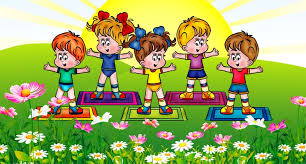                                                      Вчитель: Стахміч І.П.Очікувані  результати: Закріпити знання учнів з теми «Фізична складова здоров'я»; розвивати уявлення про здоровий спосіб життя; показати, що дотримання всіх складових – провідна умова збереження і зміцнення здоров'я; виховувати старанність у виконанні основних правил збереження здоров'я.
 Навчальні завдання
Наприкінці заняття учні повинні:
- З’ясувати значення здоров'я для людини
-  Дотримуватись правил «Природи»
-  Вміти правильно обирати продукти харчування..                              План тренінгу Хід тренінгу І. Вступна частина.1.     Вправа «Коло компліментів».Діти стають в коло, береться за руки і кажуть комплімент один одному. 2.     Вправа «Правила».- Назвіть правило роботи в групі, яке вам найбільше подобається. 3. Вправа «Очікування»- Сьогодні ми помандруємо по «Планеті Здоров'я» і згадаємо все те, що стосується здорового способу життя.- Що ви очікуєте від сьогоднішнього уроку-тренінгу?Кожному учневі роздаються аркуші паперу, на яких вини обводять свою долоню, і пишуть своє ім’я.Діти проговорюють свої очікування та кріплять долоньку біля «Планети Здоров'я». ІІ. Основна частина.1.     Вправа «Засели планету».- Наша планета зовсім порожня, а щоб вона стала дійсно «Планетою Здоров'я», ми повинні її заповнити. Кожен з вас намалюйте те, що потрібно людям для здоров'я.Діти коментують малюнки і кріплять на плакат «Планета Здоров'я». 2.     Вправа «Квітка «Правильне харчування».Дітям пропонується допомогти розквітнути квітці. Учасники на пелюстках записують назви продуктів харчування , які корисні для здоров'я. квітку прикріплюють на плакат «Планета Здоров'я». 3.     Руханка.Якщо хочеш бути здоровим, Роби так… (руки вгору)Якщо хочеш бути здоровим, Роби так… (руки вниз)Якщо хочеш бути здоровим, Посміхнись і будь бадьорим.Якщо хочеш бути здоровим, Роби так… (повороти вправо, вліво)Якщо хочеш бути здоровим, Дихай так… (вдихають носом, видихають ротом)Якщо хочеш бути , Роби так… (крокують на місці)І будь здоровим!4.     Робота в групах. Вправа «Сюжет загартування».Діти об’єднуються в групи: «Літо», «Зима».Завдання для груп:Група «Літо» - намалювати сюжет зимового загартування;Група «Зима» - намалювати сюжет літнього загартування.Групи презентують свої малюнки. ІІІ. Тестування.- «Планета Здоров'я» зможе існувати лише тоді, коли впевниться, що ви знаєте всі правила, які допоможуть вам бути здоровими і пропонує вам виконати тестову роботу.Тестова робота.1.     Щоб запобігти «хворобам брудних рук», руки необхідно мити… *  Перед їжею;       *   Коли змусять батьки;

      *  Після приходу з вулиці додому. 2.     Щоб зміцнювати здоров'я за допомогою повітря, потрібно…   *  Гуляти щодня не менше години;*         Провітрювати приміщення в будь-яку погоду;*         Перерви між уроками проводити в класі. 3.     Які види спорту розвивають силу? Підкресли.Вільна боротьба, вправи з гантелями, стрибки у воду, віджимання, теніс, бокс, футбол, підтягування. 4.     Допиши  слово «НЕ».Щоб запобігти харчовим отруєнням,…...  вживай продукти, термін придатності яких закінчився;...  куштуй незнайомі страви чи продукти без дозволу батьків;… купуй продукти у торговельних точках, обладнаних холодильниками;… купуй продукти на стихійних ринках. 5.     Запиши основні складові здорового способу життя. ІУ. Заключна частина.1.     Продовжити фразу: «Я здоровий тому, що…" 2.     Вправа «Очікування».- Діти, якщо ваші очікування здійснилися, подаруйте тепло ваших долонь «Планеті Здоров'я». Нехай це тепло завжди її зігріває, а планета наповнює вас здоров’ям.(Учні прикріплюють малюнки своїх долонь на плакат «Планета Здоров'я»). 3.     Вправа «Прощання».Діти стають в коло, беруться за руки.Вчитель:    
Запам’ятайте, любі діти !
Здоров'я бережіть, доки малі,
І мудрими ідіть по цій Землі.
Хай кожен з вас запам’ятає,
Що без здоров'я щастя не буває.
А є здоров'я – буде все, як треба.
Сміятиметься сонечко із неба.
І дітям світ постелиться під ноги,
Щоб з радістю пройти усі дороги. Після слів вчителя учні хором промовляють: «Будьмо здорові!» і вітають один одного оплесками.№Види роботиОрієнтовна тривалістьРесурсне забезпеченняІ. 1.2. 3.Вступна частина Вправа «Коло компліментів»Вправа «Правила» Вправа «Очікування»5хв Плакат «Правила роботи групи»
Аркуші паперу, маркери, плакат «Планета Здоров'я», ножиціІІ. 1. 
2.
3.4.Основна частина Вправа «Засели планету Здоров'я»Вправа «Квітка «Правильне харчування»РуханкаВправа «Сюжет загартування»15хв Аркуші паперу А- 4, фломастериКвітка «Правильне харчування», маркериПлакат «Сюжет літнього загартування»,Плакат «Сюжет зимового загартування»,фломастериІІІ.Тестування15хвІУ. 1.2.Заключна частинаЗворотний зв'язокВправа «Очікування»Вправа «Прощання»5хвПлакат «Планета Здоров'я», малюнки долонь